Автономная некоммерческая организация общеобразовательная начальная школа «Светлана»Приказ1 сентября 2020 г.Об обеспечении условий для гигиенической обработки рук с применением кожных антисептиков, обеспечения постоянного их наличия, а также о назначении ответственных лицВ соответствии с правилами СП 3.1/2.43598-20 «Санитарно эпидемиологические требования к устройству, содержанию и организации работы образовательных организаций и других объектов социальной инфраструктуры для детей и молодёжи в условиях распространения новой коронавирусной инфекции (COVID-19) и в целях предупреждения распространения новой коронавирусной инфекции1. Заместителю директора по АХР Коротковой Л.А. обеспечить:    1.1. условия для гигиенической обработки рук с применением кожных антисептиков при входе в АНО ОНШ «СВЕТЛАНА», в помещениях для приема пищи, в туалетных комнатах и т.д.; срок исполнения: постоянно    1.2. постоянное наличие мыла, а также кожных антисептиков для обработки рук и своевременную их выдачу.2.  Медработнику Кобзевой Н.В.: провести внеплановыйинструктаж по обработке рук мылом и кожным антисептиком с работниками школы, используя Инструкцию по обработке рук мылом и кожным антисептиком (Приложение № 1), проведенный инструктаж оформить в соответствующем журнале инструктажа; срок исполнения: до 03.09.2020 г.3. Классным руководителям изучить на классных часах Инструкцию по обработке рук мылом и кожным антисептиком с учащимися класса с записью в журнале; срок исполнения до 4.09.2020 г.4. Контроль за исполнением данного приказа оставляю за собой.Директор                                                     Колюкаева Л.М.Приложение № 1к приказу АНО ОНШ «СВЕТЛАНА» от 01.09.2020 г. № 19-одИнструкция
по обработке рук мылом и кожным антисептиком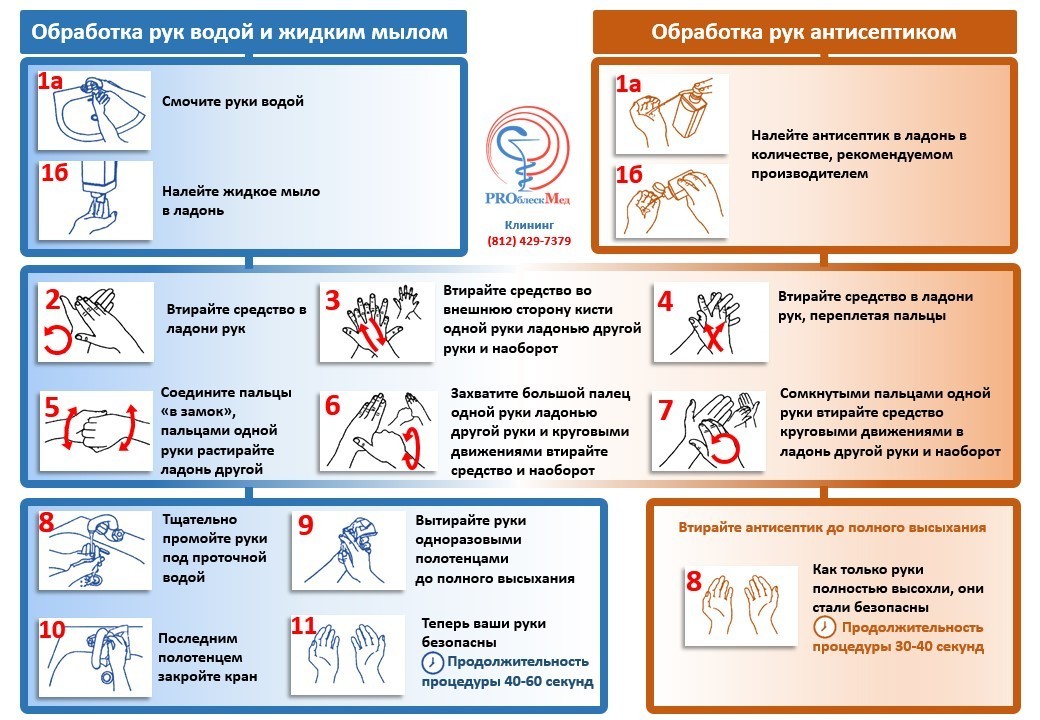 